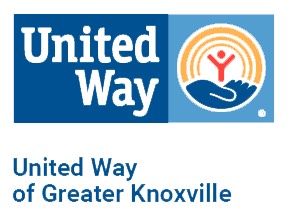 KNOX COUNTY COVID -19 RESPONSE FUND MINI GRANT APPLICATIONPhase 4 COVID-19 Mini Grant RequestsTotal Funding Available for All Agencies Combined in Phase 4: $100,000New applications will be accepted for this phase. Previous applications no longer remain under consideration. Agencies that have applied and did not receive funding or agencies that applied and received funding for Phase 1-3, ARE ALL ELIGIBLE to submit new applications.Application Submission Period: May 13-20, 2020Committee Review Period: May 22-29, 2020Award Notification and funding Released: June 2-5, 2020Phase 3 COVID-19 Mini Grant RequestsTotal Funding Available for All Agencies Combined in Phase 3: $50,000New applications will be accepted for this phase.In addition, applications that were submitted in Phase 1 or 2 and did not receive funding or received partial funding may remain under consideration for Phase 3. Previous applicants may elect to revise their application and resubmit.Application Submission Period: April 15-April 22, 2020Committee Review Period: April 27-May 4, 2020Award Notification and Funding Released: May 4-8, 2020*Phase 3 is now closedPhase 2 COVID-19 Mini Grant RequestsTotal Funding Available for All Agencies Combined in Phase 2: $50,000Applications that were submitted in Phase 1 and did not receive funding or received partial funding will remain under consideration for Phase 2. Committee Review Period: April 7-13, 2020Award Notification and Funding Released: April 14-17, 2020*Phase 2 is now closedPhase 1 COVID-19 Mini Grant RequestsTotal Funding Available for All Agencies Combined in Phase 1: $50,000Application Submission Period: March 24-March 29, 2020Committee Review Period:  March 31-April 5, 2020Award Notification and Funding Released: April 7-9, 2020*Phase 1 is now closedIf you are currently a UWGK funded agency partner, you are required to complete and submit the application by the deadline to be considered for a mini grant.If you are not currently funded by UWGK, you are required to complete and submit the application by the deadline and submit the most recent 990 and audit for your organization. To be considered for funding, organizations must have a recent audit prepared by an independent CPA if gross revenue is $500,000 or more. If gross revenue is less than $500,000, and the organization does not have audits, it may submit the most recent financial statement accompanied by an independent CPA's review report instead.The services must be provided in Knox County and culturally sensitive and barrier free.Applications are to be submitted to: dancul@unitedwayknox.orgApplicants who are awarded funding will be required to sign a funding agreement as well as submit a follow-up report on the use of funds. Due to time constraints, email notification of grant decisions will be made to award recipients only. Grants will be posted on our website following each phase of mini grants.Please select one of the following:____ UWGK funded agency partner/financials on file with UWGK____ Not UWGK funded agency/financials accompany this applicationPlease complete the following information:Date:Agency:EIN: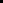 Program:Application Contact Name:Application Contact Email:CEO/Executive Director Name:CEO/Executive Director Email:Phone Number:Mini Grant Request Amount: $Please Select Categories:Please briefly describe the program and how the program addresses the needs of those who are impacted by COVID-19 (include the target population and the expected measurable impact):Please describe how a mini grant will allow you to expand services or address unmet needs:Please describe specifically how the funds will be used:Food/MealsChildcareHousing/ShelterBasic NeedsRent AssistanceEmploymentUtility AssistanceOther Unmet/Emerging NeedHealthcare Access, Prescriptions, Medical Supplies